1	مقدمةيسلط القرار 70 (المراجَع في بوسان، 2014) الضوء على الدور الذي تؤديه تكنولوجيا المعلومات والاتصالات في الارتقاء بالمساواة بين الجنسين وتمكين المرأة بطرق عدة، وخاصة عن طريق تشجيع الفتيات على اختيار مهنة في مجال تكنولوجيا المعلومات والاتصالات (ICT)، وعن طريق تعزيز استعمال تكنولوجيا المعلومات والاتصالات من أجل تمكين المرأة والفتيات اجتماعياً واقتصادياً. ويكلف القرار المجلس أيضاً بمواصلة المبادرات التي تعمل على تسريع عملية تعميم مبدأ المساواة بين الجنسين في الاتحاد. وتوفر هذه الوثيقة استعراضاً للأنشطة والتطورات ذات الصلة خلال العام الماضي. ويمكن الاطلاع على مزيد من المعلومات عن المساواة بين الجنسين وتكنولوجيا المعلومات والاتصالات في موقع الويب المخصص للمساواة بين الجنسين في الاتحاد.2	جمع البيانات والتتبعيجمع الاتحاد الآن بانتظام مؤشرات تكنولوجيا المعلومات والاتصالات المتعلقة بالمساواة بين الجنسين وينشرها. ويشمل جمع البيانات تصنيفاً حسب نوع الجنس لجميع المؤشرات المتعلقة بالأفراد الذين ينفذون إلى تكنولوجيا المعلومات والاتصالات ويستعملونها. ويمكن أيضاً تصنيف هذه المؤشرات حسب نوع الجنس والعمر، والتعليم، والمركز في القوة العاملة، والمهنة. وتُستعمل هذه المعلومات في التحليل وتوفر أدلة قوية على مشاركة المرأة في مجتمع المعلومات.ويرصد الاتحاد ويتتبع مؤشر يتعلق بالمساواة بين الجنسين وهو "نسبة الأفراد الذين لديهم هاتف محمول بحسب نوع الجنس" المدرج في إطار رصد مؤشرات أهداف التنمية المستدامة. وأيد اجتماع لجنة الإحصاءات التابعة للأمم المتحدة في عام 2016 هذا الإطار.وبالإضافة إلى الإبلاغ عن المساواة بين الجنسين فيما يتعلق بالتوصيلية وقطاع تكنولوجيا المعلومات والاتصالات، أعدت الأمانة لوحة معلومات توفر نظرة عامة بصرية على المساواة بين الجنسين في اجتماعات وأحداث الاتحاد، بما في ذلك خريطة للتوزيع الجغرافي بحسب نوع الجنس للأحداث الرئيسية خلال العام. ويجري النظر في وضع إجراء لجمع بيانات عن أعضاء فرق النقاش والمتكلمين بشكل منهجي.وفيما يتعلق بالأمانة، واصلت دائرة إدارة الموارد البشرية بالاتحاد رصد التوازن بين الجنسين في عملية التعيين والاختيار، والتشكيل الكلي للموظفين والترقيات. وترد صور مرئية في التبويب الأخير من لوحة المعلومات. وتشير البيانات إلى ما يلي: '1'  ظلت مستويات تمثيل المرأة في فئات الوظائف المهنية والعليا في الاتحاد مستقرة؛ '2'  شهدت نسبة النساء في الدرجات P-5 إلى D-2 زيادة طفيفة قدرها 3,5 في المائة؛ '3'  كان نصيب النساء من الترقيات في الفئة الفنية والفئات الأعلى قدره 57 في المائة مقابل 43 في المائة للرجال.3	سد الفجوة الرقمية بين الجنسين1.3	يوم الفتيات في مجال تكنولوجيا المعلومات والاتصالاتيعقد اليوم الدولي للفتيات في مجال تكنولوجيا المعلومات والاتصالات الخميس الرابع من شهر إبريل لتشجيع مزيد من الفتيات والنساء على العمل وإجراء الدراسات في مجال تكنولوجيا المعلومات والاتصالات. ومنذ إطلاق الحملة في عام 2011، استفادت من الحملة 240 000 فتاة في 160 بلداً. وفي عام 2016 شهد هذا اليوم أكثر من 1 900 حدث في 138 بلداً بمشاركة أكثر من 67 000 فتاة وشابة. وشملت الأنشطة ورش عمل عملية لتدريس التشفير، وتطوير تطبيقات الأجهزة المتنقلة، وتنمية المهارات الرقمية الأخرى، مثل حدث صندوق النفاذ الشامل إلى خدمات الاتصالات في تنزانيا، الذي تضمن تدريب الفتيات على تطوير تطبيقاتهن الخاصة بالأجهزة المتنقلة وتحديثها لتنمية مهاراتهن في مجال ريادة الأعمال. واشترك مقر الاتحاد في العمل مع المدارس المحلية لتنظيم ورش العمل الخاصة بها، بما في ذلك تدريب طلاب المدارس الثانوية المحلية على برامج الروبوت التي تبرعت بها شركة ليغو (Lego). ودعيت المدارس المشاركة إلى زيارة الاتحاد لعرض مهارات طلابها وتلقي التوجيه.وتتيح بوابة الفتيات في مجال تكنولوجيا المعلومات والاتصالات مجموعة أدوات للمنظمين وإمكانية النفاذ إلى هاشتاغ موقع تويتر #GirlsinICT.ويدعو الأمين العام للاتحاد الدول الأعضاء في الاتحاد وأعضاء القطاعات والمنتسبين والهيئات الأكاديمية إلى تنظيم أحداث تجذب أكبر عدد ممكن من الفتيات والشابات. وتُشجع وزارات تكنولوجيا المعلومات والاتصالات والتعليم والعمل والشباب والسلطات التنظيمية الوطنية المعنية بتكنولوجيا المعلومات والاتصالات وشركات تكنولوجيا المعلومات والاتصالات والمؤسسات الأكاديمية ووكالات الأمم المتحدة ذات الصلة والمنظمات غير الحكومية وأصحاب المصلحة الآخرين على الانضمام إلى الجهود العالمية والاحتفال باليوم العالمي للفتيات في مجال تكنولوجيا المعلومات والاتصالات.2.3	EQUALS: الشراكة العالمية لسد الفجوة الرقمية بين الجنسين أطلق الاتحاد وهيئة الأمم المتحدة للمرأة في سبتمبر 2016 مبادرة EQUALS بهدف سد الفجوة الرقمية بين الجنسين تحقيقاً لأهداف التنمية المستدامة (هدف التنمية المستدامة 5 (SDG5)). ويركز الإطار العالمي للعمل على ثلاثة مجالات للعمل مكملة لبعضها وشاملة:1	النفاذ - كفالة تمتع النساء والفتيات بالنفاذ إلى الأجهزة والخدمات الرقمية.2	المهارات - تشجيع النساء والفتيات على الانخراط في دراسات في مجالات العلوم والتكنولوجيا والهندسة والرياضيات. وتزويد النساء والفتيات بالمهارات الرقمية الضرورية لإعدادهن من أجل سوق العمل في اقتصاد اليوم الرقمي المتنامي.3	القيادة - زيادة فرص القيادة للنساء بتشجيع الشركات على القيام بدور نشط في توظيف النساء وتشجيع ريادة المرأة للأعمال.وتتبع مبادرة EQUALS نهجاً قائماً على الأدلة. ستتولى جامعة الأمم المتحدة قيادة الفريق البحثي عن طريق تنسيق مجموعة من الجامعات ومراكز البحث مثل أعضاء مركز Berkman Klein بجامعة هارفارد. وحتى اليوم، انخرط أكثر من 50 منظمة/بلداً في مناقشات EQUALS.3.3	النهوض بخطة الأمم المتحدة الجديدةتشير الخطة الجديدة للتنمية المستدامة لعام 2030 التي اعتمدتها الجمعية العامة للأمم المتحدة في سبتمبر 2015 إلى الاستعمال المحسَّن للتكنولوجيا التمكينية، وبخاصة تكنولوجيا المعلومات والاتصالات، لتعزيز تمكين المرأة (هدف التنمية المستدامة 5 (SDG5)).وفي عام 2016، شارك الاتحاد في اجتماعات وآليات التنسيق المشتركة بين الوكالات، وهو عضو في الشبكة المشتركة بين الوكالات المعنية بالمرأة والمساواة بين الجنسين التي تدعو إلى استعمال تكنولوجيا المعلومات والاتصالات كعامل حفاز للمساواة بين الجنسين وتمكين المرأة، وتسخير نفاذ النساء والفتيات إلى تكنولوجيا المعلومات والاتصالات لسد الفجوة بين الجنسين. وشارك الاتحاد أيضاً في اجتماعات فريق الخبراء المعني بالمرأة التابع للأمم المتحدة، للعمل على إدماج المساواة بين الجنسين وتمكين المرأة في الأطر الإنمائية الدولية، ولا سيما أهداف التنمية المستدامة (SDG).4.3	توصيات لتضييق الفجوة الرقمية بين الجنسينقدم فريق العمل التابع للجنة النطاق العريض والمعني بالفجوة الرقمية بين الجنسين، الذي تقوده رابطة شركات تشغيل الاتصالات المتنقلة (GSMA) واليونسكو، مجموعة من التوصيات لاتخاذ إجراءات بشأنها في مارس 2017، والتي يمكن اعتمادها للمساعدة في تضييق الفجوة الرقمية بين الجنسين في النفاذ إلى الإنترنت والنطاق العريض واستعمالهما، والتي توضح الأدوار التكميلية لمختلف الجهات الفاعلة، بما في ذلك الحكومات وصناع السياسات والقطاع الخاص والمنظمات الحكومية الدولية والمنظمات غير الحكومية والهيئات الأكاديمية ومؤسسات البحوث.5.3	جوائز GEM-TECHجرت الحفلة السنوية المشتركة بين الاتحاد وهيئة الأمم المتحدة للمرأة لتوزيع جوائز GEM-TECH في 15 نوفمبر، خلال تليكوم العالمي للاتحاد 2017 في بانكوك، تايلاند. وكرّم الحدث ثلاثة فائزين بجائزة GEM-TECH. وشاركت في حفل توزيع الجوائز الحكومة وشركاء من الصناعة، بما في ذلك جمعية الإنترنت وشركة Mastercard وفيسبوك ومكتب الاتصالات الاتحادي السويسري (OFCOM) وهيئة تنظيم المرافق العامة الرواندية (RURA) وشركة Verizon، بدعم من شركة VimpelCom.4	تعزيز مشاركة المرأة في المؤتمرات الرئيسية للاتحاد1.4	شبكة الاتحاد المعنية بمشاركة المرأة في المؤتمر العالمي للاتصالات الراديوية (NOW)أطلقت مبادرة "شبكة الاتحاد المعنية بمشاركة المرأة في المؤتمر العالمي للاتصالات الراديوية" (#NOW) خلال الحلقة الدراسية العالمية للاتصالات الراديوية لعام 2016 (WRS-16). وتشجع المبادرة الآن التوازن بين الجنسين في هيئات صنع القرار واللجان المنشأة بمقتضى اللوائح ولجان الدراسات خلال أحداث قطاع الاتصالات الراديوية. والهدف من المبادرة فيما يتعلق بمشاركة المرأة في المؤتمر العالمي للاتصالات الراديوية لعام 2019 (NOW4WRC19) هو بناء القدرات مبكراً في عملية مؤتمر WRC-19 وتشجيع زيادة مشاركة المندوبات، بما في ذلك في أدوار مثل الرؤساء ونواب الرؤساء. وتستفيد مبادرة NOW4WRC19 من 15 سنة شهدت تزايد أوجه التآزر في مجتمعات المندوبات المعنيات بالاتصالات الراديوية، مثل الفطور النسائي السنوي وورشة عمل القيادة النسائية والبرنامج التوجيهي WeLead الذي أطلقته لجنة الاتصالات الفيدرالية في المؤتمر WRC-15.2.4	الحدث الجانبي للجمعية العالمية لتقييس الاتصالات (WTSA) بشأن المساواة بين الجنسينفي محاول لمواصلة رفع صوت المرأة في قطاع تكنولوجيا المعلومات والاتصالات، أنشأ الاتحاد فريق الخبراء التابع للاتحاد والمعني بالمرأة في مجال التقييس (WISE) خلال مؤتمر الفريق الاستشاري لتقييس الاتصالات (TSAG) في فبراير 2016. ويخصص فريق الخبراء WISE أعماله لتعزيز مشاركة النساء في مجالات التقييس والاتصالات/تكنولوجيا المعلومات والاتصالات والمجالات ذات الصلة وتوجيه الشكر للرجال والنساء الذين قدموا ولا يزالوا يقدمون مساهمات رائعة لتشجيع المرأة وعمل المرأة في هذه المجالات. وعقد أول حدث لفريق الخبراء WISE في 30 أكتوبر 2016 خلال الجمعية العالمية لتقييس الاتصالات (WTSA) في ياسمين الحمامات بتونس، وشمل ورشة عمل بشأن المهارات العملية اللازمة للنجاح في التفاوض، وتلاها حلقة نقاش حول خبرات النساء الرائدات من مجالات تكنولوجيا المعلومات والتقييس. وأعادت WTSA-16 تأكيد القرار 55 لقطاع تقييس الاتصالات بشأن تشجيع المساواة بين الجنسين في أنشطة قطاع تقييس الاتصالات التابع للاتحاد.3.4	المساواة بين الجنسين في تشكيل الوفودتعاون الاتحاد مع البعثة الدائمة لأستراليا وهيئة الأمم المتحدة للمرأة ومبادرة مناصري المساواة بين الجنسين في جنيف بشأن المنشور "وضع جدول الأعمال الدولي: رفع أصوات المرأة في المنتديات الحكومية الدولية". وأعد المنشور فريق الأثر المعني بتشكيل الوفود والأفرقة الذي يشترك في رئاسته الاتحاد والبعثة الدائمة لأستراليا وصدر في 20 مارس 2017 خلال نقاش بالمكتبة نظمه مكتب الأمم المتحدة في جنيف.5	تحسن الوعي على الصعيد المؤسسي بالمساواة بين الجنسين وتعميمها1.5	استعراض سياسة المساواة بين الجنسين وتعميمها في الاتحادساعدت سياسة الاتحاد بشأن المساواة بين الجنسين وتعميمها التي اعتمدها مجلس الاتحاد في دورته لعام 2013 على إذكاء الوعي على الصعيد المؤسسي بأهمية إدراج منظور المساواة بين الجنسين في أعمال الاتحاد لضمان إتاحة فوائد تكنولوجيا المعلومات والاتصالات لجميع النساء والرجال على أساس عادل ومنصف. وكما طلب المجلس وأصدر تكليفات بذلك، فإن عملية استعراض السياسات التي تجري كل أربع سنوات قيد التنفيذ. ويُنسق الاستعراض فريق المهام الداخلي المعني بالمساواة بين الجنسين الذي يقدم تقاريره مباشرة إلى فريق المهام الأوسع نطاقاً المشترك بين القطاعات والتابع للاتحاد ويقوده نائب الأمين العام للاتحاد. ووردت تعليقات ومساهمات من خلال منصة مشاورات مفتوحة عبر الإنترنت وكذلك من خلال البريد الإلكتروني والأفرقة المتخصصة والاجتماعات الفردية. والوثيقة الختامية لعملية استعراض السياسة متاحة في الوثيقة C17/71.2.5	وضع تقرير بشأن خطة العمل على مستوى منظومة الأمم المتحدة ككل (UN-SWAP)يقدم الاتحاد تقارير سنوية إلى خطة العمل على مستوى منظومة الأمم المتحدة ككل بشأن المساواة بين الجنسين وتعميمها (UN-SWAP). وفي تقريره لعام 2016، كان الاتحاد "يستوفي المتطلبات" بالنسبة إلى خمسة مؤشرات أداء، و"يقترب من استيفاء المتطلبات" بالنسبة إلى ستة مؤشرات، وكان لا يزال بعيداً بالنسبة إلى ثلاثة مؤشرات. ومؤشرات الأداء الثلاثة الناقصة هي: '1'  تدقيق الاستجابة للمساواة بين الجنسين، '2'  تخصيص الموارد المالية، '3'  تقييم القدرات.وبغية الامتثال لأحد مؤشرات الأداء الناقصة ولإبلاغ الاستعراض الذي يجري كل أربع سنوات لسياسة المساواة بين الجنسين، أجرت شعبة التدقيق الداخلي في الاتحاد تدقيقاً بشأن المساواة بين الجنسين وتعميمها خلال يناير وفبراير 2017.3.5	الشبكة الدولية لمناصري المساواة بين الجنسين في جنيفإن الأمين العام عضو مؤسس للشبكة الدولية لمناصري المساواة بين الجنسين في جنيف. وعلى هذا النحو، التزم الأمين العام بتعهد التساوي بين الجنسين في عضوية الأفرقة، والتزم أيضاً بما يلي: (أ) اعتماد تدابير إيجابية لتحسين التوازن بين الجنسين في صفوف موظفي الاتحاد، و(ب) تشجيع التوازن بين الجنسين في صفوف المندوبين الذين يحضرون مؤتمرات الاتحاد واجتماعاته. وبالنسبة إلى عام 2017، تعهد أيضاً بما يلي: (ج) التقدم نحو تحقيق التوازن بين الجنسين في لجان الاتحاد المنشأة بموجب اللوائح، و(د) تشجيع الدول الأعضاء على تقديم مرشحات لمناصب الرئيس ونواب الرئيس في المؤتمرات واللجان وأفرقة العمل التابعة للمجلس ولجان الدراسات، وتتبع الأعداد بصفة خاصة خلال المؤتمرات ونشر تلك الأعداد وذكرها.4.5	شبكة مهندسات مكتب الاتصالات الراديوية في قطاع الفضاءمن أجل تحديد الرؤية في قطاع الفضاء الجوي، تواصل مهندسات مكتب الاتصالات الراديوية، العضوات في رابطة المرأة في الفضاء الجوي-أوروبا (WIA-E)، الانخراط في العمل مع أصحاب المصلحة الرئيسيين والمندوبين. وفي عام 2016، اشتملت الأنشطة الموسعة على: ’1‘ مقابلة القدوات (SES Astra)؛ ’2‘ دورات تدريبية وتنمية مهارات التفاوض (EUTElleSAT Paris)؛ ’3‘ تمثيل الأدوار في المؤتمرات العالمية للاتصالات الراديوية بشأن قضايا الفضاء مع الجهات الفاعلة صاحبة الخبرة والأقل خبرة، بهدف تشجيع وإعداد المشاركة المتساوية والنشطة على جميع المستويات في القطاع.5.5	استكشاف التكنولوجيا وخيارات المسار الوظيفي في الاتحاد الدولي للاتصالاتمن أجل تعزيز الروابط والتفاعل بين الاتحاد والمجتمع المحلي، شارك موظفو المقر الرئيسي للاتحاد (دائرة التخطيط الاستراتيجية ودائرة الموارد البشرية وموظفو المجلس ومهندسو مكتب الاتصالات الراديوية) في حملة اليوم الوطني السويسري التي تهدف إلى إذكاء الوعي بالخيارات الوظيفية لتلاميذ المدارس، ومساعدتهم على اكتشاف المهن والخيارات المهنية الأوسع لمستقبلهم. وفي 10 نوفمبر 2016 تمت دعوة فتيات وفتيان تتراوح أعمارهم بين 9 سنوات و13 سنة للاتحاد الدولي للاتصالات حيث اطلعوا على وظائف تكنولوجيا المعلومات والاتصالات من خلال الرسوم المتحركة في متحف اكتشاف تكنولوجيا المعلومات والاتصالات وشاركوا في ورش عمل بشأن الروبوتات والاتصالات الراديوية.___________المجلس 2017
جنيف، 25-15 مايو 2017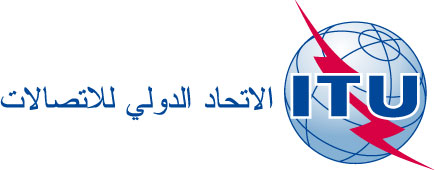 بند جدول الأعمال: PL 1.11الوثيقة C17/6-A14 مارس 2017الأصل: بالإنكليزيةتقرير من الأمين العامتقرير من الأمين العامأنشطة الاتحاد المتعلقة بالقرار 70 (المراجَع في بوسان، 2014)أنشطة الاتحاد المتعلقة بالقرار 70 (المراجَع في بوسان، 2014)ملخصتلخص هذه الوثيقة أنشطة الاتحاد المتعلقة بتنفيذ القرار 70 (المراجَع في بوسان، 2014) خلال الفترة 2017-2016.الإجراء المطلوبيُدعى المجلس إلى الإحاطة علماً بالتقرير._________المراجعالقرار 70 (المراجَع في بوسان، 2014) لمؤتمر المندوبين المفوضين؛ ووثائق المجلس C13/INF/11 وC13/39 وC14/6 وC15/6 وC16/6 وC16/INF/1.